Favor assinale com [X] as actividades nas quais pretende participar e reenvie-nos a ficha devidamente preenchida. Actividades Anuais Fevereiro Março Abril Maio Junho Julho Agosto Setembro Outubro Pré-InscriçãoNome________________________________________Contactos_______________________________________Assinatura________________________________________Rua da Palha, nº 4-149700-144 Angra do HeroísmoNovembroMissões EmpresariaisMorada________________________________________Email________________________________________ Data ____/____/____Telefone: 295204810 Fax: 295217414Email: geral@ccah.eu | www.ccah.eu 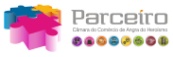 Quero ser Parceiro EspecialQuero ser Parceiro Especial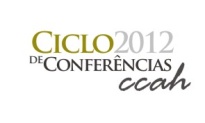 Ciclo de Conferências CCAHCiclo de Conferências CCAH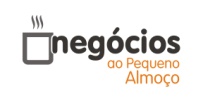 Negócios ao Pequeno-almoçoNegócios ao Pequeno-almoço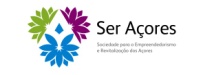 Revista Trimestral Ser AçoresRevista Trimestral Ser Açores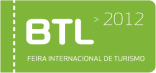 Bolsa de Turismo de LisboaBolsa de Turismo de Lisboa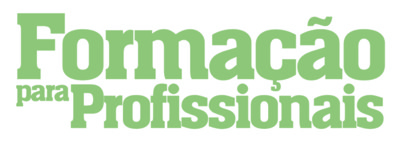 Higiene, Saúde e Segurançano Trabalho - GraciosaHigiene, Saúde e Segurançano Trabalho - GraciosaHigiene, Saúde e Segurançano Trabalho - S. JorgeHigiene, Saúde e Segurançano Trabalho - S. JorgeEmpreendedorismo e Organização da Empresa - S. JorgeEmpreendedorismo e Organização da Empresa - S. JorgeHigiene e Segurança Alimentar no Transporte Produtos AlimentaresHigiene e Segurança Alimentar no Transporte Produtos AlimentaresLiderança e Gestão de Recursos HumanosLiderança e Gestão de Recursos HumanosIntrodução à InformáticaIntrodução à InformáticaFormação continua para obtenção do CAM Certificado de Aptidão do Motorista GraciosaFormação continua para obtenção do CAM Certificado de Aptidão do Motorista Graciosa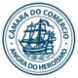 Aniversário do Núcleo Empresarial da GraciosaAniversário do Núcleo Empresarial da GraciosaAniversário do Núcleo Empresarial da GraciosaAniversário do Núcleo Empresarial da GraciosaAniversário do Núcleo Empresarial da GraciosaAniversário do Núcleo Empresarial da GraciosaAssembleia Geral CCAHAssembleia Geral CCAHAssembleia Geral CCAHAssembleia Geral CCAHAssembleia Geral CCAHAssembleia Geral CCAHExcel Nível IExcel Nível IIExcel Nível IIExcel Nível IIMini-master em Gestão para ExecutivosMini-master em Gestão para ExecutivosMini-master em Gestão para ExecutivosMini-master em Gestão para ExecutivosMini-master em Gestão para ExecutivosMini-master em Gestão para ExecutivosComo Melhorar a Produtividade das Equipas VendasComo Melhorar a Produtividade das Equipas VendasComo Melhorar a Produtividade das Equipas VendasComo Melhorar a Produtividade das Equipas VendasComo Melhorar a Produtividade das Equipas VendasComo Melhorar a Produtividade das Equipas VendasFormação contínua para obtenção do CAM Certificado de Aptidão do Motorista S. JorgeFormação contínua para obtenção do CAM Certificado de Aptidão do Motorista S. JorgeFormação contínua para obtenção do CAM Certificado de Aptidão do Motorista S. JorgeFormação contínua para obtenção do CAM Certificado de Aptidão do Motorista S. JorgeFormação contínua para obtenção do CAM Certificado de Aptidão do Motorista S. JorgeFormação contínua para obtenção do CAM Certificado de Aptidão do Motorista S. JorgeMicrosoft Outlook - BásicoMicrosoft Outlook - BásicoMicrosoft Outlook - BásicoMicrosoft Outlook - BásicoMicrosoft Outlook - BásicoMicrosoft Outlook - Básico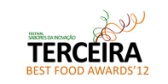 Festival Gastronomia Sabores da Inovação TerceiraFestival Gastronomia Sabores da Inovação Terceira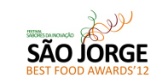 Festival Gastronomia Sabores da Inovação S. JorgeFestival Gastronomia Sabores da Inovação S. JorgeAniversário da CCAHAniversário da CCAHCartão de Fidelização do ComércioCartão de Fidelização do ComércioEmpreendedorismo e Organização da EmpresaEmpreendedorismo e Organização da EmpresaProtocolo e Organização de Eventos ProfissionaisProtocolo e Organização de Eventos ProfissionaisAperfeiçoamento Prático de AdministrativosAperfeiçoamento Prático de AdministrativosFormação continua para obtenção do CAM Certificado de Aptidão Motorista Praia VitóriaFormação continua para obtenção do CAM Certificado de Aptidão Motorista Praia VitóriaRequalificação da Imagem das EmpresasRequalificação da Imagem das Empresas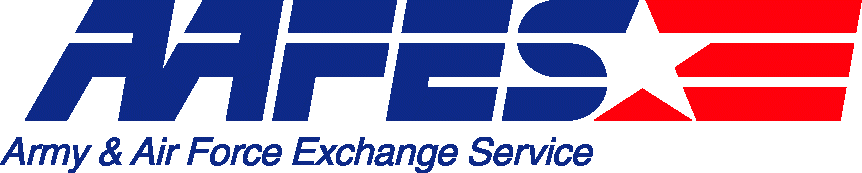 Encontro Informativo e Exposição de Produtos na Base LajesEncontro Informativo e Exposição de Produtos na Base Lajes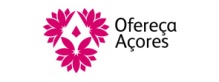 Ofereça AçoresCampanha Dia da MãeOfereça AçoresCampanha Dia da Mãe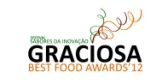 Festival GastronomiaSabores da Inovação GraciosaFestival GastronomiaSabores da Inovação GraciosaJTT2012Jornadas Técnicas de TurismoJTT2012Jornadas Técnicas de TurismoHigiene e Segurança Alimentar no Transp. Prod. Alimentares GraciosaHigiene e Segurança Alimentar no Transp. Prod. Alimentares GraciosaHigiene, Saúde e Segurança no Trabalho Construção CivilHigiene, Saúde e Segurança no Trabalho Construção CivilExcel nível IIIExcel nível IIITécnico Sup. de Segurança e Higiene no Trabalho - nível VTécnico Sup. de Segurança e Higiene no Trabalho - nível VCriação e Lançamento de Novos Produtos e ServiçosCriação e Lançamento de Novos Produtos e ServiçosExcelência no AtendimentoExcelência no Atendimento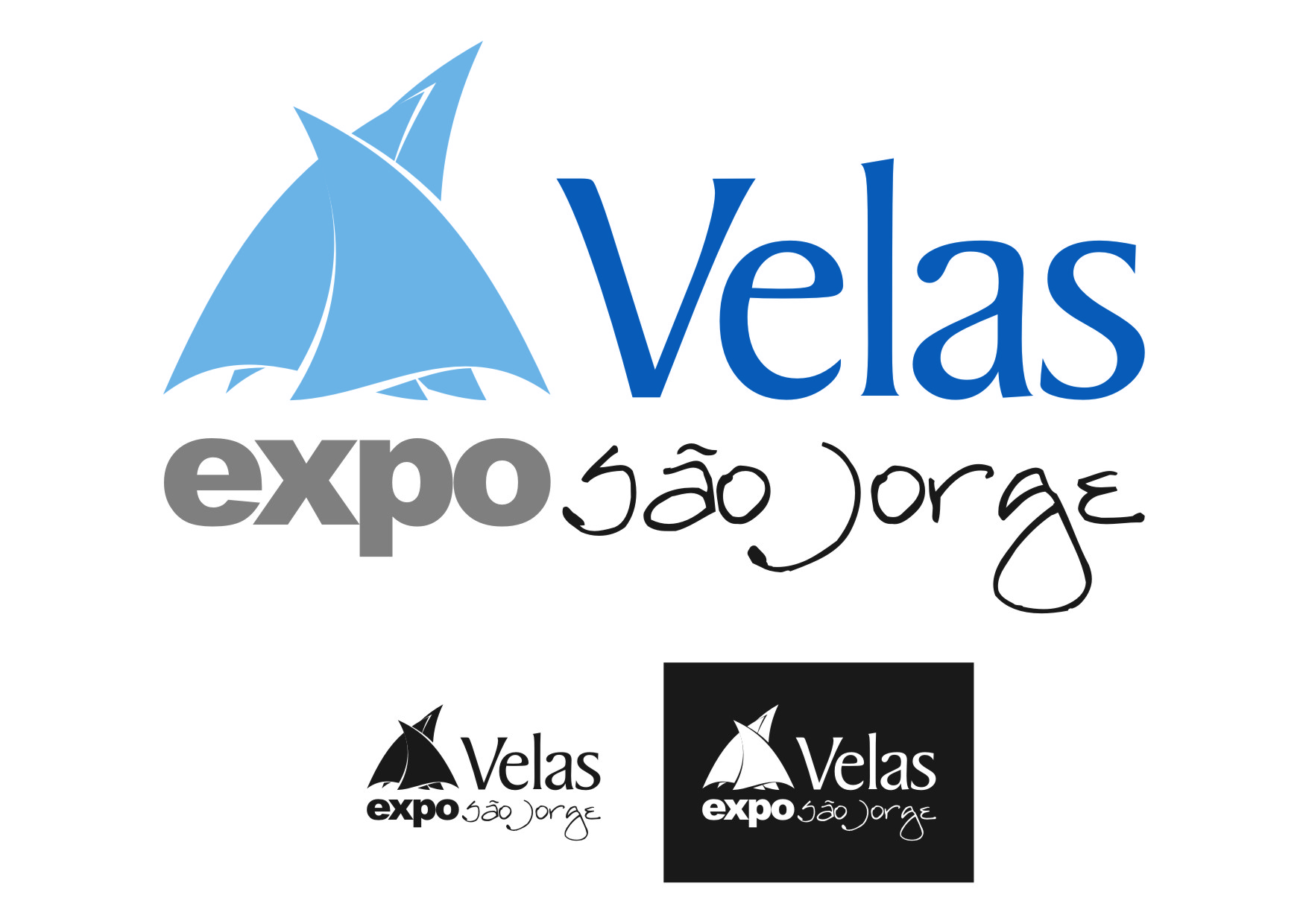 Expo São JorgeExpo São Jorge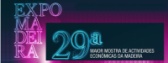 ExpoMadeira [CCIA]ExpoMadeira [CCIA]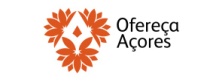 Ofereça AçoresCampanha de VerãoOfereça AçoresCampanha de VerãoFeira de Gastronomia do AtlânticoStand de Produtos RegionaisFeira de Gastronomia do AtlânticoStand de Produtos Regionais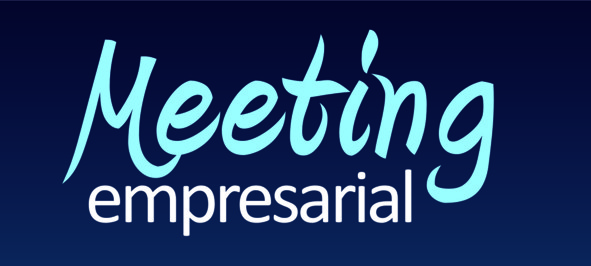 Meeting EmpresarialMeeting EmpresarialExcelência no AtendimentoGraciosaExcelência no AtendimentoGraciosa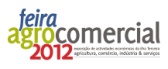 Feira AgrocomercialFeira AgrocomercialGestão de ConflitosGestão de ConflitosMedições e OrçamentosMedições e OrçamentosPlano de Marketing nas PME'sPlano de Marketing nas PME'sPreparar, Defender e Acompanhar OrçamentosPreparar, Defender e Acompanhar OrçamentosOptimizar o Desemp. através da Motivação e Plan. Trabalho S. JorgeOptimizar o Desemp. através da Motivação e Plan. Trabalho S. JorgeInovação na EstratégiaInovação na EstratégiaExcelência no AtendimentoExcelência no AtendimentoAs 7 Ferramentas da QualidadeAs 7 Ferramentas da Qualidade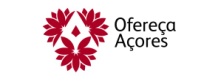 Ofereça AçoresCampanha de NatalOfereça AçoresCampanha de NatalAniversário do Núcleo Empresarial de São JorgeAniversário do Núcleo Empresarial de São Jorge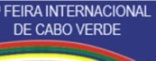 Feira Cabo Verde [CCIA]Feira Cabo Verde [CCIA]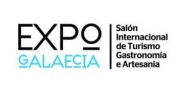 Expo Galaecia [CCIA]Expo Galaecia [CCIA]Gestão eficaz de CobrançasGestão eficaz de CobrançasOptimizar o Desemp. através da Motivação e Plan. Trabalho S. JorgeOptimizar o Desemp. através da Motivação e Plan. Trabalho S. JorgeInovação na EstratégiaInovação na EstratégiaTécnicas de VitrinismoTécnicas de VitrinismoIniciação à Contabilidade Geral e FinanceiraIniciação à Contabilidade Geral e Financeira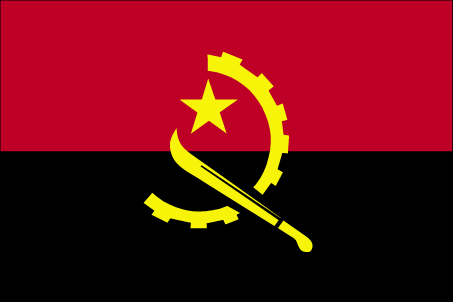 Missão Empresarial AngolaMissão Empresarial Angola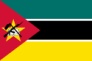 Missão Empresarial MoçambiqueMissão Empresarial Moçambique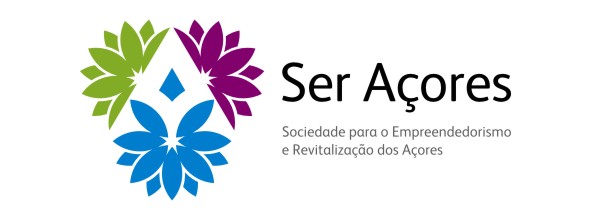 